Reformierte Kirchen Bern-Jura-SolothurnSuchergebnisse für Neuanschaffungen vom "28.03.2024" bis zum "27.04.2024"Einschränkungen: Medientyp "Bilderbuch"Autor / TitelJahrMedientypSignatur / Standort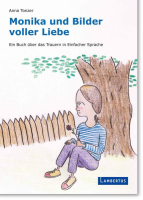 Tonzer, AnnaMonika und Bilder voller Liebe : Ein Buch über das Trauern in Einfacher Sprache2022BilderbuchAbschied. Tod. Trauer